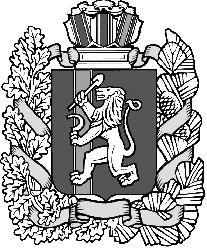 Администрация Шеломковского сельсоветаДзержинского района Красноярского краяПОСТАНОВЛЕНИЕ22.07.2022                                   с.Шеломки                                      №28-пОб отмене нормативного  правового акта В целях приведения нормативных правовых актов муниципального образования Шеломковский сельсовет  в соответствие с действующим законодательством, руководствуясь статьей 8 Федерального закона от 24.06.1998 № 89-ФЗ «Об отходах производства и потребления», ПОСТАНОВЛЯЮ:Постановление администрации Шеломковского сельсовета от 15.10.2010 №23-п «Об утверждении порядка сбора, утилизации и уничтожения биологических отходов» отменить как несоответствующее действующему законодательству.Контроль за выполнением постановления оставляю за собой.3. Постановление вступает в силу в день, следующий за днем его официального опубликования в периодическом печатном издании Шеломковского сельсовета «Информационный вестник». Глава Шеломковского сельсовета                                  С.В. Шестопалов